РЕПУБЛИКА БЪЛГАРИЯ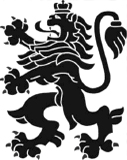 МИНИСТЕРСТВО НА ЗДРАВЕОПАЗВАНЕТОРЕГИОНАЛНА ЗДРАВНА ИНСПЕКЦИЯВЕЛИКО ТЪРНОВОИзх. № 26-02-1 / 02.06.2022 г.ДОВСИЧКИ ЗАИНТЕРЕСОВАНИ ЛИЦАУВАЖАЕМИ ДАМИ И ГОСПОДА,	Регионална здравна инспекция  (РЗИ) – Велико Търново със седалище и адрес гр. Велико Търново, ул. „Никола Габровски“ №23, БУЛСТАТ 176031063 и  e-mail: rzi-vt@rzi-vt.bg отправя покана към Вас, да предоставите индикативни ценови оферти за „Компютърни консумативи и извършване на услуги – поддръжка и ремонт на компоненти за компютърна техника“ през 2022 г., както следва:За лазерен принтер HP LaserJet 1010/12 и Canon LBP 2900:Съвместима Тонер касета 12A (Cartridge 703);За лазерен принтер HP LaserJet P2015:Съвместима тонер касета 53A;Съвместима тонер касета 53X;За лазерен принтер HP LaserJet P2055D: Съвместима тонер касета CE505X;За лазерен принтер HP LaserJet Pro MFP M521dn: Съвместима тонер касета 55X (CE255X);За лазерен принтер HP LaserJet P1102: Съвместима тонер касета CE285A;За лазерен принтер HP LaserJet P1160: Съвместима тонер касета Q5949A;За лазерен принтер HP LaserJet 2420d: Съвместима тонер касета 11A (Q6511A);За лазерен принтер HP LaserJet 1320n:Съвместима тонер касета Q5949X;За лазерен принтер HP LaserJet Pro M102w:Tонер касета 17A (CF217A);Съвместима тонер касета 17A (CF217A);Съвместима тонер касета CF217H;Барабанна касета 19A (CF219A);Съвместима барабанна касета 19A (CF219A);За лазерен принтер HP LaserJet Pro M15a:Tонер касета 44A (CF244A);Съвместима тонер касета 44A (CF244A);За лазерен принтер HP Color LaserJet Pro M452dn: Съвместима тонер касета Black CF410X;Съвместима тонер касета Cyan CF411X / Yellow CF412X / Magenta CF413X.За лазерен принтер Canon LBP 810/1120: Съвместима тонер касета 92A (C4092A);За лазерен принтер Canon i-SENSYS LBP 6030(B): Съвместима тонер касета CRG-725;За лазерен принтер Canon i-SENSYS LBP 6230dw: Съвместима тонер касета CRG-726;За лазерен принтер Canon i-Sensys MF4730: Съвместима тонер касета CRG-728;За лазерен принтер Canon i-Sensys LBP251dw: Съвместима тонер касета CRG-719H;За мултифункционално устройство Canon i-Sensys MF421dw: Съвместима тонер касета CRG-052H.За мултифункционално устройство Canon i-Sensys MF522x: Съвместима тонер касета CRG-041H.За лазерен принтер Canon i-Sensys LBP223dw: Съвместима тонер касета CRG-057H;Тонер касета CRG-057H.За мултифункционално устройство Canon i-SENSYS 1238i: Съвместима тонер касета Toner T08;Тонер касета Toner T08.За мултифункционално устройство RICOH SP 330SFN: Тонер касета Cartridge SP330 (408281);Съвместима тонер касета Cartridge SP330 (408281).За лазерен принтер Samsung ML-3710D: Съвместима тонер касета MLT-D205L;За лазерен принтер Xerox Phaser 3020:Съвместима тонер касета 106R02773.За матричен принтер EPSON LX-1170II: Касета с лента LQ1000;Съвместима касета с лента LQ1000.Клавиатура: USB;Безжична.Мишка: USB;Безжична.Непрекъсваемо захранване (UPS): с капацитет минимум 600VA;с капацитет минимум 1000VA;с капацитет минимум 1500VA.Батерия за непрекъсваемо захранване (UPS): 12V 7Ah;12V 9Ah.	Индикативните ценови предложения следва да съдържат: прогнозна стойност без ДДС и прогнозна стойност с ДДС.	Индикативните оферти, моля да изпратите в срок до 17:00 ч. на 10.06.2022 г. на адрес: гр. Велико Търново, ул. „Никола Габровски“ №23, стая 207, както и копия в документен формат на електронна поща: rzi-vt@rzi-vt.bg 	Лице за контакти – Ясен Сидеров – системен администратор, тел. 0876577503.	ВАЖНО!	Подаването на индикативна оферта НЕ ангажира по никакъв начин Възложителя с избор на конкретен изпълнител, нито може да послужи на потенциални кандидати за получаване на конкурентни предимства в хода на процедурите по избор на изпълнител!С уважение, Д-Р ЕВГЕНИЯ НЕДЕВАДиректор на Регионална здравна инспекция – Велико Търново5002 гр. Велико Търновоул. „Никола Габровски” №23факс:тел:(062) 614 370(062) 620 161е-mail:rzi-vt@rzi-vt.bgrzi-veliko_tarnovo@mh.government.bg5002 гр. Велико Търновоул. „Никола Габровски” №23факс:тел:(062) 614 370(062) 620 161web:www.rzi-vt.bg